MalBeskrivelse kontrollhandling: Sjekke prosjekt som har overskredet utløpsdatoen og som fortsatt er aktive. Gå på Prosjekter - spørring - oppslag prosjektregister - browser. Velg BOA 13 Prosjekt gått ut på dato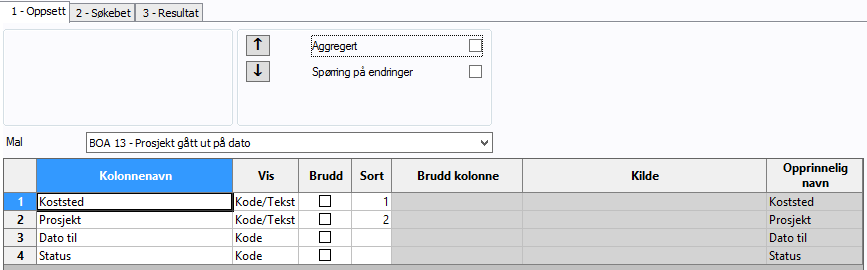 «Dato til» er datoen kontrollen utføres på: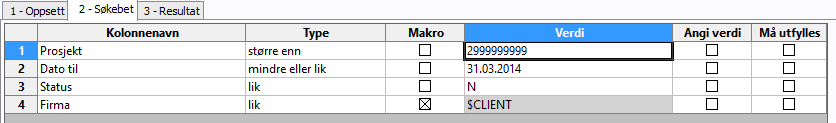 Send ut til de enkelte enhetene.HovedområdeØkonomistyring – data i prosjektmodulenAktivitetKontrollere at aktive prosjekt (status N i Agresso) har sluttdato frem i tidRisiko i regnskapetBokføring uten gyldig prosjektavtaleHyppighetMinimum hvert tertialUtførerTorgeir PedersenAnsvarligØkonomiavdelingenTilbakemeldingMail til enhetene 